Formulaire de rapport d’utilisationProgramme de soutien aux projets structurants (PSPS)Votre rapport d’utilisation peut être remis directement au bureau d’Arrimage. Nos locaux sont situés à l’adresse suivante :Arrimage, Corporation culturelle des Îles-de-la-Madeleine1-1349 chemin de La Vernière (2e étage)L’Étang-du-Nord QC, G4T 3G1Il est aussi possible de faire parvenir votre rapport à l’adresse courriel developpement@arrimage-im.qc.ca (un accusé de réception sera envoyé pour chaque rapport reçu).Tout document électronique doit être remis sur une clé USB, un CD ou un DVD; partagé à travers un hyperlien vers un service d’hébergement en ligne; ou mis en pièce jointe dans le cas d’une remise de rapport par courriel. De plus, tout document électronique doit être remis dans l’un des formats suivants:Documents texte et feuilles de calculs en format PDF;Illustrations, logos et photographies en format JPG;Documents sonores en format MP3 ou WAV;Vidéos en format AVI.Arrimage, Corporation culturelle des Îles-de-la-Madeleine, s’engage à ne reproduire les documents fournis qu’à des fins d’évaluation du rapport d’utilisation.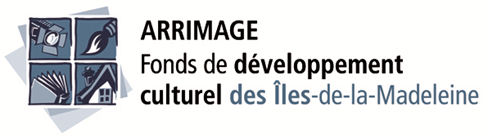 Dans le cas où ce formulaire est rempli à la main, veuillez écrire en lettres moulées. Pour faciliter la photocopie et la numérisation, le formulaire et les documents qui y sont joints ne doivent être ni brochés, ni reliés.A. Projet réaliséTitre du projet :      Aide financière attribuée :      Paiement reçu en date de :      Veuillez joindre à ce document votre rapport budgétaire (financement du projet + dépenses) ainsi que vos pièces justificatives.Date de fin du projet :      La description, le budget et l’échéancier de votre projet ont-ils été respectés, en tout ou en partie? (expliquez brièvement ici l’état de votre projet, ou joignez un document en annexe)B. Identification et coordonnéesB. Identification et coordonnéesNom de l’organisme en charge du projet :      Nom de la personne responsable du projet :      Nom de l’organisme en charge du projet :      Nom de la personne responsable du projet :      Téléphone :      Courriel :      Adresse postale :      Adresse postale :      C. Incidence du programmeC. Incidence du programmeC. Incidence du programmeC. Incidence du programmeC. Incidence du programmeCochez les réponses les plus représentatives.Comment évaluez-vous l’impact du soutien financier reçu sur la réalisation de votre projet?Cochez les réponses les plus représentatives.Comment évaluez-vous l’impact du soutien financier reçu sur la réalisation de votre projet?Cochez les réponses les plus représentatives.Comment évaluez-vous l’impact du soutien financier reçu sur la réalisation de votre projet?Cochez les réponses les plus représentatives.Comment évaluez-vous l’impact du soutien financier reçu sur la réalisation de votre projet?Cochez les réponses les plus représentatives.Comment évaluez-vous l’impact du soutien financier reçu sur la réalisation de votre projet? Nul Léger Moyen Important CrucialComment évaluez-vous l’impact du Programme de soutien aux projets structurants pour le secteur des arts et de la culture aux Îles-de-la-Madeleine?Comment évaluez-vous l’impact du Programme de soutien aux projets structurants pour le secteur des arts et de la culture aux Îles-de-la-Madeleine?Comment évaluez-vous l’impact du Programme de soutien aux projets structurants pour le secteur des arts et de la culture aux Îles-de-la-Madeleine?Comment évaluez-vous l’impact du Programme de soutien aux projets structurants pour le secteur des arts et de la culture aux Îles-de-la-Madeleine?Comment évaluez-vous l’impact du Programme de soutien aux projets structurants pour le secteur des arts et de la culture aux Îles-de-la-Madeleine? Nul Léger Moyen Important CrucialComment évaluez-vous l’accompagnement reçu au cours du processus? (ne répondez que si vous avez fait appel au service d’accompagnement d’Arrimage)Comment évaluez-vous l’accompagnement reçu au cours du processus? (ne répondez que si vous avez fait appel au service d’accompagnement d’Arrimage)Comment évaluez-vous l’accompagnement reçu au cours du processus? (ne répondez que si vous avez fait appel au service d’accompagnement d’Arrimage)Comment évaluez-vous l’accompagnement reçu au cours du processus? (ne répondez que si vous avez fait appel au service d’accompagnement d’Arrimage)Comment évaluez-vous l’accompagnement reçu au cours du processus? (ne répondez que si vous avez fait appel au service d’accompagnement d’Arrimage) Insatisfaisant Peu satisfaisant Moyennement satisfaisant Satisfaisant Très satisfaisantCommentaires :Commentaires :Commentaires :Commentaires :Commentaires :F. EngagementF. EngagementF. EngagementJe, soussigné.e      Je, soussigné.e      ,confirme avoir rempli les exigences du Programme de soutien aux projets structurants (PSPS).confirme avoir rempli les exigences du Programme de soutien aux projets structurants (PSPS).confirme avoir rempli les exigences du Programme de soutien aux projets structurants (PSPS).Signature : Date :      Date :      